BIJLAGE 1: Deelname- en bestelformulier 31 mei, Werelddag zonder tabakNaam organisatie: Contactpersoon: Adres: Tel.:GSM: E-mailadres:  JA, wij doen mee aan 31 mei, ‘Werelddag zonder tabak’ en zetten volgende actie(s) op:Kruis aan. Bekendmaking tabakoloog We maken gebruik van folders (zie bestellijst) We maken gebruik van affiches (enkel digitaal) Sensibiliseren rond meeroken  Artikel in het infoblad Artikel/filmpje op sociale media Wachtzaalactie Vorming organiseren  Online vorming bekendmaken  Folders en/of affiches verspreiden  Groepscursus “X stopt met roken” Smartstop - rookstopprogramma voor jongeren Infosessie met een tabakoloog  24 uren rookstop Adempauze  Infostand in bibliotheek - boeken over rookstop ter beschikking  Filmvoorstelling Pakket ‘Wij maken een rookvrije start! Jij ook?’’ Wij bestellen een pakket ‘Wij maken een rookvrije start! Jij ook?’ Wij maken gebruik van de digitale affiches op de website Pakket ‘Ik rook nooit binnen! Jij ook niet?’ Wij bestellen een pakket ‘ Ik rook nooit binnen! Jij ook niet? Wij maken gebruik van de digitale affiches op de website We maken een link op de website naar: www.tabakstop.be  www.tabakologen.be www.gezondopvoeden.be  
 Infostand over stoppen met roken

 We gaan aan de slag met een rookbeleid Andere: …JA, wij zetten 31 mei, ‘Werelddag zonder tabak’ extra in de kijker en bestellen hiervoor volgende materialen: Kruis aan.Voor meer info over de materialen, check www.logodender.be en www.tabakstop.be. Affiches  ‘Stoppen met roken doe je niet alleen’ (nieuw financieringssysteem tabakologen)Aantal:  (max.5 /organisatie)  ‘Stoppen met roken. Het kan!’ (bekendmaking Tabakstop.be)Aantal:  (max. 5/organisatie) ‘Binnen roken is nooit oké’ (meeroken) Aantal:  (max. 5/organisatie)Folders/flyers/brochures  ‘Stoppen met roken doe je niet alleen’ (nieuw financieringssysteem tabakologen)Aantal: (max. 20/organisatie)  ‘Stoppen met roken. Het kan!’ (info over rookstop)Aantal:  (max. 15/organisatie)  ‘Binnen roken is nooit oké’ (meeroken) Aantal:  (max. 10/organisatie)  Infofiche ‘Uw cliënt of patiënt in twee minuten motiveren tot stoppen met roken’ Aantal: (max. 5/organisatie)  Nicotine-afhankelijkheidstest (of gratis downloaden opwww.logodender.be)Aantal:  Motivatietest (of gratis downloaden op www.logodender.be)Aantal:  ‘Roken, een teer onderwerp’ (info over risico’s van roken, gericht naar jongeren)Aantal: (max. 10/organisatie) ‘Ik voel me zoveel beter zonder tabak’ (boekje dat rokers ondersteunt bij     	rookstoppoging)Aantal: (max. 10/organisatie)Vraag eventueel ook na bij je ziekenfonds of zij folders of brochures hebben over stoppen met roken.Gadgets Post-its Tabakstop Aantal: (max. 15/organisatie) Visitekaartjes TabakstopAantal: (max. 10/organisatie) Visitekaartjes Tabakstop + Smartstop Aantal: (max. 10/organisatie) Display (kaartjeshouder) voor visitekaartjes Tabakstop  Potloden Tabakstop Aantal: (max. 10/organisatie) Sticker ‘Stoppen met roken. Het kan!’Aantal: (max. 5/organisatie) (Didactisch) materiaal CO-meter Rookrobot Visuele display Beachvlag ‘Vlaanderen stopt met roken’ Roll-up banner ‘Vlaanderen stopt met roken’ Infostand ‘Vlaanderen stopt met roken’  Tent ‘Vlaanderen stopt met roken’ (3m hoog, 5m diameter – op te halen in Gent) 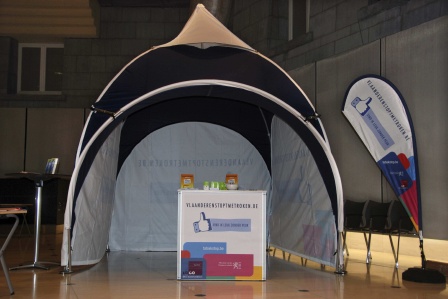 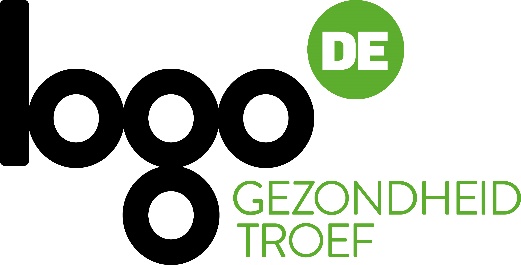 